Contact Details:Name(Date of birth)AddressPhone:Mobile:Email:Research Summary:Write one or two sentences summarising your research experience to date and your suitability for the post you are applying for.Research ExperienceGive details of any projects that you have worked on, including postdoctoral work.  Include the Date, job title, name of lead academic, brief description of the research. List these with the most recent first.	EducationPhD:  title, date and place where received, supervisor’s name/examiners’ names 
Bachelor’s and Master’s degrees:  details of where and what awarded and grade achieved.  
Any other relevant awards, eg teaching qualificationsTeaching List any teaching experience including workshops, seminars and lectures. Single lectures given are included, as well as longer term positions such as teaching assistantships.Referees:List the names, postal addresses, phone numbers and email addresses of two referees who know your academic work well.CV Template provided by : 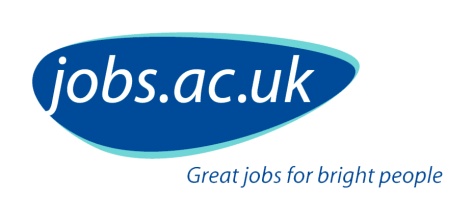 jobs.ac.uk is the leading international jobs board for academic, research and related vacancies. As well as thousands of great jobs on our website you can also access expert careers advice specifically written for academics, PhDs, researchers and people in Higher Education.  Visit:  www.jobs.ac.uk/careers